City Students’ Union: Policy Proposal 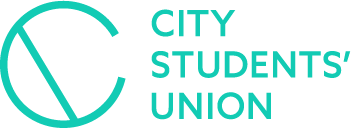 Name of Policy: Welfare Provisions and Mental HealthProposer: Sheikh Hassan (Vice President Activities & Devlopment) Seconder: Yusuf Ahmad (President) This Union Notes:According to a YouGov survey more than a quarter of students (27%) report having a mental health problem of one type or another.Female students are more likely to say they have mental health problems than males (34% vs 19%), and LGBT students have a particularly high likelihood of mental health problems compared to their heterosexual counterparts (45% vs 22%).Depression and anxiety are by far the most common reported mental health ailments.According to YouGov research seven in ten (71%) say that work from university is one of their main sources of stress. This Union Believes:For a significant proportion of students who suffer mental health issues, these problems can make day-to-day tasks difficult, impacting upon their lives and studies significantly. That students and staff acknowledge mental health is a serious issue which requires more discussions and action. This Union Resolves:The SU to lobby the university to increase welfare provisions on campus. The SU to have a campaign to openly discuss mental health to reduce stigma attached to mental health and encourage people to have the confidence to speak out when they are suffering from mental health issues. The SU to conduct a survey to find out more about student welfare, so the SU can identify how it can provide welfare support to students.The SU to lobby the university to increase the SU’s block grant for it to be allocated to the Union Support Service. ADDITIONAL SUPPORTThe following registered students of City University London support this motion going to the SU AGM/GM:*NB: Students will be validated as registered City Students prior to your proposal being debated at a GM/AGM.NameSignatureStudent Number